Model COVID-19 Prevention Program (CPP)This document contains information that requires font color attributes to be turned on in screen reader settings.This is a fillable template that the employer may complete to ensure compliance with the COVID-19 Emergency Temporary Standard. Instructions in red font enclosed in brackets indicate where to enter worksite-specific information. Additional editing will be warranted, as needed, to ensure the written program is customized to actual workplace conditions and characteristics. There are four Additional Considerations at the end of the document that may need to be incorporated into the CPP, where applicable.With some exceptions, all employers and places of employment are required to establish and implement an effective written COVID-19 Prevention Program (CPP) pursuant to an Emergency Temporary Standard in place for COVID-19 (California Code of Regulations (CCR), Title 8, section 3205(c)). Cal/OSHA has developed this model program to assist employers with creating their own unique CPP tailored to their workplace. Employers are not required to use this program. Employers may create their own program or use another CCP template. Employers can also create a written CCP by incorporating elements of this program into their existing Injury and Illness Prevention Program (IIPP), if desired. Cal/OHA encourages employers to engage with employees in the design, implementation and evolution of their COVID-19 Prevention Program.Using this model alone does not ensure compliance with the emergency temporary standard. To use this model program effectively, the person(s) responsible for implementing the CPP should carefully review:All of the elements that may be required in the following CCR, Title 8 sections:3205, COVID-19 Prevention 3205.1, Multiple COVID-19 Infection and COVID-19 Outbreaks3205.2, Major COVID-19 Outbreaks 3205.3, Prevention in Employer-Provided Housing 3205.4, COVID-19 Prevention in Employer-Provided Transportation to and from Work The four Additional Considerations provided at the end of this program to see if they are applicable to your workplace.The additional guidance materials available at www.dir.ca.gov/dosh/coronavirus/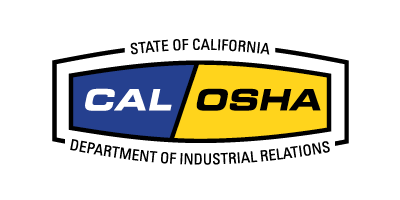  November 2020COVID-19 Prevention Program (CPP) for Feather River College.This CPP is designed to control exposures to the SARS-CoV-2 virus that may occur in our workplace. Date: Revised January 28, 2021Authority and ResponsibilityThe Superintendent/President and also the Human Resource Director have overall authority and responsibility for implementing the provisions of this CPP in our workplace. In addition, all managers and supervisors are responsible for implementing and maintaining the CPP in their assigned work areas and for ensuring employees receive answers to questions about the program in a language they understand.All employees are responsible for using safe work practices, following all directives, policies and procedures, and assisting in maintaining a safe work environment.Identification and Evaluation of COVID-19 HazardsWe will implement the following in our workplace:Conduct workplace-specific evaluations using the Appendix A: Identification of COVID-19 Hazards form. Evaluate employees’ potential workplace exposures to all persons at, or who may enter, our workplace.Review applicable orders and general and industry-specific guidance from the State of California, Cal/OSHA, and the local health department related to COVID-19 hazards and prevention.Evaluate existing COVID-19 prevention controls in our workplace and the need for different or additional controls. Conduct periodic inspections using the Appendix B: COVID-19 Inspections form as needed to identify unhealthy conditions, work practices, and work procedures related to COVID-19 and to ensure compliance with our COVID-19 policies and procedures.Employee participationEmployees and their authorized employees’ representatives are encouraged to participate in the identification and evaluation of COVID-19 hazards by notifying their supervisor of any suspected COVID hazards or using information found at https://www.frc.edu/updates Correction of COVID-19 HazardsUnsafe or unhealthy work conditions, practices or procedures will be documented on the Appendix B: COVID-19 Inspections form, and corrected in a timely manner based on the severity of the hazards, as follows:Disinfectant kits located throughout the campus will be used to sanitize hazardous conditions.  All employees will be responsible for communicating hazardous conditions. The severity of the hazard will be assessed and correction time frames assigned, accordingly.Individuals are identified as being responsible for timely correction.Follow-up measures will be taken to ensure timely correction.Control of COVID-19 HazardsPhysical DistancingWhere possible, we ensure at least six feet of physical distancing at all times in our workplace by: Eliminating the need for workers to be in the workplace – e.g., telework or other remote work arrangements.Reducing the number of persons in an area at one time, including visitors.Visual cues such as signs and floor markings to indicate where employees and others should be located or their direction and path of travel.Staggered arrival, departure, work, and break times.Adjusted work processes or procedures, such as reducing production speed, to allow greater distance between employees.Reference section 3205(c)(6) for details]Individuals will be kept as far apart as possible when there are situations where six feet of physical distancing cannot be achieved.Face CoveringsWe provide clean, undamaged face coverings and ensure they are properly worn by employees over the nose and mouth when indoors, and when outdoors and less than six feet away from another person, including non-employees, and where required by orders from the California Department of Public Health (CDPH) or local health department.  The following are exceptions to the use of face coverings in our workplace:When an employee is alone in a room.While eating and drinking at the workplace, provided employees are at least six feet apart and outside air supply to the area, if indoors, has been maximized to the extent possible.Employees who cannot wear face coverings due to a medical or mental health condition or disability, or who are hearing-impaired or communicating with a hearing-impaired person. Alternatives will be considered on a case-by-case basis.Any employee not wearing a face covering, face shield with a drape or other effective alternative, or respiratory protection, for any reason, shall be at least six feet apart from all other persons unless the unmasked employee is tested at least twice weekly for COVID-19.Engineering controlsWe implement the following measures for situations where we cannot maintain at least six feet between individuals: Plexiglas partitions have been installed where a six feet separation cannot be maintained.  We maximize, to the extent feasible, the quantity of outside air for our buildings with mechanical or natural ventilation systems by:All outside air dampers are fully open to allow maximum outside air into conditioned campus spaces.All HVAC air filters have been changed prior to the start of each semester and checked regularly.Cleaning and disinfectingWe implement the following cleaning and disinfection measures for frequently touched surfaces: Cleaning kits have been located in every office for disinfecting and cleaning surfaces frequently touched.  Should we have a COVID-19 case in our workplace, we will implement the procedures included in the Exposure Control Plan located at https://www.frc.edu/updates.Shared tools, equipment and personal protective equipment (PPE)PPE must not be shared, e.g., gloves, goggles and face shields.Items that employees come in regular physical contact with, such as phones, headsets, desks, keyboards, writing materials, instruments and tools must also not be shared, to the extent feasible. Where there must be sharing, the items will be disinfected between uses by wiping down surfaces using the cleaning kits provided.  Sharing of vehicles will be minimized to the extent feasible, and high-touch points (for example, steering wheel, door handles, seatbelt buckles, armrests, shifter, etc.) will be disinfected between usersHand sanitizingIn order to implement effective hand sanitizing procedures, we are:Providing hand sanitizer to each office and at the entrance to higher traffic buildingsEvaluating handwashing facilities.Determining the need for additional facilities, or allowing employees to relocate into unused rooms to physically distance from others.Encouraging and allowing time for employee handwashing.Providing employees with an effective hand sanitizer, and prohibit hand sanitizers that contain methanol (i.e. methyl alcohol).Encouraging employees to wash their hands for at least 20 seconds each time.Personal protective equipment (PPE) used to control employees’ exposure to COVID-19We evaluate the need for PPE (such as gloves, goggles, and face shields) as required by CCR Title 8, section 3380, and provide such PPE as needed.When it comes to respiratory protection, we evaluate the need in accordance with CCR Title 8 section 5144 when the physical distancing requirements are not feasible or maintained. We provide and ensure use of eye protection and respiratory protection in accordance with section 5144 when employees are exposed to procedures that may aerosolize potentially infectious material such as saliva or respiratory tract fluids. Investigating and Responding to COVID-19 CasesThis will be accomplished by using the Appendix C: Investigating COVID-19 Cases form. Employees who had potential COVID-19 exposure in our workplace will be:Sent home to minimize further possible exposureOffered COVID-19 testing through local providers during working hours.System for CommunicatingOur goal is to ensure that we have effective two-way communication with our employees, in a form they can readily understand, and that it includes the following information:Employees should report COVID symptoms to their supervisor by email, text or phone call. Employees shall report symptoms and hazards without fear of reprisal.Our procedures or policies for accommodating employees with medical or other conditions that put them at increased risk of severe COVID-19 illness.Where testing is not required, COVID-19 testing is available through Plumas District Hospital or Plumas County Public Health. Information about COVID-19 hazards employees (including other employers and individuals in contact with our workplace) may be exposed to, what is being done to control those hazards, and our COVID-19 policies and procedures.More information of COVID plans are available on the FRC website. https://www.frc.edu/updates.Training and InstructionWe will provide effective training and instruction that includes:Our COVID-19 policies and procedures to protect employees from COVID-19 hazards.Information regarding COVID-19-related benefits to which the employee may be entitled under applicable federal, state, or local laws. The fact that:COVID-19 is an infectious disease that can be spread through the air.COVID-19 may be transmitted when a person touches a contaminated object and then touches their eyes, nose, or mouth.An infectious person may have no symptoms.Methods of physical distancing of at least six feet and the importance of combining physical distancing with the wearing of face coverings.The fact that particles containing the virus can travel more than six feet, especially indoors, so physical distancing must be combined with other controls, including face coverings and hand hygiene, to be effective.The importance of frequent hand washing with soap and water for at least 20 seconds and using hand sanitizer when employees do not have immediate access to a sink or hand washing facility, and that hand sanitizer does not work if the hands are soiled.Proper use of face coverings and the fact that face coverings are not respiratory protective equipment - face coverings are intended to primarily protect other individuals from the wearer of the face covering.COVID-19 symptoms, and the importance of obtaining a COVID-19 test and not coming to work if the employee has COVID-19 symptoms.Appendix D: COVID-19 Training Roster will be used to document this training.Exclusion of COVID-19 CasesWhere we have a COVID-19 case in our workplace, we will limit transmission by:Ensuring that COVID-19 cases are excluded from the workplace until our return-to-work requirements are met.Excluding employees with COVID-19 exposure from the workplace for 14 days after the last known COVID-19 exposure to a COVID-19 case.Continuing and maintaining an employee’s earnings, seniority, and all other employee rights and benefits whenever we’ve demonstrated that the COVID-19 exposure is work related. This will be accomplished by following existing procedures found in collective bargaining agreements and employee handbooks.Providing employees at the time of exclusion with information on available benefits.Reporting, Recordkeeping, and AccessIt is our policy to:Report information about COVID-19 cases at our workplace to the local health department whenever required by law, and provide any related information requested by the local health department.Report immediately to Cal/OSHA any COVID-19-related serious illnesses or death, as defined under CCR Title 8 section 330(h), of an employee occurring in our place of employment or in connection with any employment.Maintain records of the steps taken to implement our written COVID-19 Prevention Program in accordance with CCR Title 8 section 3203(b).Make our written COVID-19 Prevention Program available at the workplace to employees, authorized employee representatives, and to representatives of Cal/OSHA immediately upon request.Use the Appendix C: Investigating COVID-19 Cases form to keep a record of and track all COVID-19 cases. The information will be made available to employees, authorized employee representatives, or as otherwise required by law, with personal identifying information removed.Return-to-Work CriteriaCOVID-19 cases with COVID-19 symptoms will not return to work until all the following have occurred:At least 24 hours have passed since a fever of 100.4 or higher has resolved without the use of fever-reducing medications.COVID-19 symptoms have improved.At least 10 days have passed since COVID-19 symptoms first appeared.COVID-19 cases who tested positive but never developed COVID-19 symptoms will not return to work until a minimum of 10 days have passed since the date of specimen collection of their first positive COVID-19 test.A negative COVID-19 test will not be required for an employee to return to work.If an order to isolate or quarantine an employee is issued by a local or state health official, the employee will not return to work until the period of isolation or quarantine is completed or the order is lifted. If no period was specified, then the period will be 10 days from the time the order to isolate was effective, or 14 days from the time the order to quarantine was effective.Appendix A: Sample Identification of COVID-19 HazardsAll persons, regardless of symptoms or negative COVID-19 test results, will be considered potentially infectious.  Particular attention will be paid to areas where people may congregate or come in contact with one another, regardless of whether employees are performing an assigned work task or not. For example:  meetings, entrances, bathrooms, hallways, aisles, walkways, elevators, break or eating areas, cool-down areas, and waiting areas.Evaluation of potential workplace exposure will be to all persons at the workplace or who may enter the workplace, including coworkers, employees of other entities, members of the public, customers or clients, and independent contractors. We will consider how employees and other persons enter, leave, and travel through the workplace, in addition to addressing fixed work locations.Person conducting the evaluation: [enter name(s)]Date: [enter date]Name(s) of employee and authorized employee representative that participated: [enter name(s)]Appendix B: Sample COVID-19 Inspections[This form is only intended to get you started. Review the information available at www.dir.ca.gov/dosh/coronavirus/ for additional guidance on what to regularly inspect for, including issues that may be more pertinent to your particular type of workplace. You will need to modify form accordingly.]Date: [enter date]Name of person conducting the inspection: [enter names]Work location evaluated: [enter information]Appendix C: Sample Investigating COVID-19 CasesAll personal identifying information of COVID-19 cases or symptoms will be kept confidential. All COVID-19 testing or related medical services provided by us will be provided in a manner that ensures the confidentiality of employees, with the exception of unredacted information on COVID-19 cases that will be provided immediately upon request to the local health department, CDPH, Cal/OSHA, the National Institute for Occupational Safety and Health (NIOSH), or as otherwise required by law.All employees’ medical records will also be kept confidential and not disclosed or reported without the employee’s express written consent to any person within or outside the workplace, with the following exceptions: (1) Unredacted medical records provided to the local health department, CDPH, Cal/OSHA, NIOSH, or as otherwise required by law immediately upon request; and (2) Records that do not contain individually identifiable medical information or from which individually identifiable medical information has been removed.Date: [enter date]Name of person conducting the investigation: [enter name(s)]*Should an employer be made aware of a non-employee infection source COVID-19 status.Appendix D: Sample COVID-19 Training RosterDate: [enter date]Person that conducted the training: [enter name(s)]Additional Consideration #1Sample Multiple COVID-19 Infections and COVID-19 Outbreaks[This section will need to be added to your CPP if your workplace is identified by a local health department as the location of a COVID-19 outbreak, or there are three or more COVID-19 cases in your workplace within a 14-day period. Reference section 3205.1 for details.] This section of CPP will stay in effect until there are no new COVID-19 cases detected in our workplace for a 14-day period.COVID-19 testingWe will provide COVID-19 testing to all employees in our exposed workplace except for employees who were not present during the period of an outbreak identified by a local health department or the relevant 14-day period. COVID-19 testing will be provided at no cost to employees during employees’ working hours.COVID-19 testing consists of the following:All employees in our exposed workplace will be immediately tested and then tested again one week later. Negative COVID-19 test results of employees with COVID-19 exposure will not impact the duration of any quarantine period required by, or orders issued by, the local health department.After the first two COVID-19 tests, we will continue to provide COVID-19 testing of employees who remain at the workplace at least once per week, or more frequently if recommended by the local health department, until there are no new COVID-19 cases detected in our workplace for a 14-day period.We will provide additional testing when deemed necessary by Cal/OSHA.Exclusion of COVID-19 casesWe will ensure COVID-19 cases and employees who had COVID-19 exposure are excluded from the workplace in accordance with our CPP Exclusion of COVID-19 Cases and Return to Work Criteria requirements, and local health officer orders if applicable.Investigation of workplace COVID-19 illnessWe will immediately investigate and determine possible workplace-related factors that contributed to the COVID-19 outbreak in accordance with our CPP Investigating and Responding to COVID-19 Cases.COVID-19 investigation, review and hazard correctionIn addition to our CPP Identification and Evaluation of COVID-19 Hazards and Correction of COVID-19 Hazards, we will immediately perform a review of potentially relevant COVID-19 policies, procedures, and controls and implement changes as needed to prevent further spread of COVID-19.The investigation and review will be documented and include:Investigation of new or unabated COVID-19 hazards including:Our leave policies and practices and whether employees are discouraged from remaining home when sick.Our COVID-19 testing policies.Insufficient outdoor air.Insufficient air filtration.Lack of physical distancing.Updating the review:Every thirty days that the outbreak continues.In response to new information or to new or previously unrecognized COVID-19 hazards.When otherwise necessary.Implementing changes to reduce the transmission of COVID-19 based on the investigation and review. We will consider:Moving indoor tasks outdoors or having them performed remotely.Increasing outdoor air supply when work is done indoors.Improving air filtration.Increasing physical distancing as much as possible.Respiratory protection.[describe other applicable controls].Notifications to the local health departmentImmediately, but no longer than 48 hours after learning of three or more COVID-19 cases in our workplace, we will contact the local health department for guidance on preventing the further spread of COVID-19 within the workplace.We will provide to the local health department the total number of COVID-19 cases and for each COVID-19 case, the name, contact information, occupation, workplace location, business address, the hospitalization and/or fatality status, and North American Industry Classification System code of the workplace of the COVID-19 case, and any other information requested by the local health department. We will continue to give notice to the local health department of any subsequent COVID-19 cases at our workplace.Additional Consideration #2Sample Major COVID-19 Outbreaks[This section will need to be added to your CPP should your workplace experience 20 or more COVID-19 cases within a 30-day period. Reference section 3205.2 for details.]This section of CPP will stay in effect until there are no new COVID-19 cases detected in our workplace for a 14-day period.COVID-19 testingWe will provide twice a week COVID-19 testing, or more frequently if recommended by the local health department, to all employees present at our exposed workplace during the relevant 30-day period(s) and who remain at the workplace. COVID-19 testing will be provided at no cost to employees during employees’ working hours.Exclusion of COVID-19 casesWe will ensure COVID-19 cases and employees with COVID-19 exposure are excluded from the workplace in accordance with our CPP Exclusion of COVID-19 Cases and Return to Work Criteria, and any relevant local health department orders.Investigation of workplace COVID-19 illnessesWe will comply with the requirements of our CPP Investigating and Responding to COVID-19 Cases.COVID-19 hazard correctionIn addition to the requirements of our CPP Correction of COVID-19 Hazards, we will take the following actions:In buildings or structures with mechanical ventilation, we will filter recirculated air with Minimum Efficiency Reporting Value (MERV) 13 or higher efficiency filters if compatible with the ventilation system. If MERV-13 or higher filters are not compatible with the ventilation system, we will use filters with the highest compatible filtering efficiency. We will also evaluate whether portable or mounted High Efficiency Particulate Air (HEPA) filtration units, or other air cleaning systems would reduce the risk of transmission and implement their use to the degree feasible.We will determine the need for a respiratory protection program or changes to an existing respiratory protection program under CCR Title 8 section 5144 to address COVID-19 hazards.We will evaluate whether to halt some or all operations at our workplace until COVID-19 hazards have been correctedImplement any other control measures deemed necessary by Cal/OSHA.Notifications to the local health departmentWe will comply with the requirements of our Multiple COVID-19 Infections and COVID-19 Outbreaks-Notifications to the Local Health Department.Additional Consideration #3Sample COVID-19 Prevention in Employer-Provided Housing[This section will need to be added to your CPP if you have workers in employer-provided housing. Reference section 3205.3 for details. Employer-provided housing is any place or area of land, any portion of any housing accommodation, or property upon which a housing accommodation is located, consisting of: living quarters, dwelling, boardinghouse, tent, bunkhouse, maintenance-of-way car, mobile home, manufactured home, recreational vehicle, travel trailer, or other housing accommodations. Employer- provided housing includes a “labor camp” as that term is used in title 8 of the California Code of Regulations or other regulations or codes. The employer-provided housing may be maintained in one or more buildings or one or more sites, including hotels and motels, and the premises upon which they are situated, or the area set aside and provided for parking of mobile homes or camping. Employer-provided housing is housing that is arranged for or provided by an employer, other person, or entity to workers, and in some cases to workers and persons in their households, in connection with the worker’s employment, whether or not rent or fees are paid or collected.This section does not apply to housing provided for the purpose of emergency response, including firefighting, rescue, and evacuation, and support activities directly aiding response such as utilities, communications, and medical operations, if:The employer is a government entity; orThe housing is provided temporarily by a private employer and is necessary to conduct the emergency response operations.The requirements below for Physical distancing and controls, Face coverings, Cleaning and disinfecting, Screening, and Isolation of COVID-19 cases and persons with COVID-19 exposure do not apply to occupants, such as family members, who maintained a household together prior to residing in employer-provided housing, but only when no other persons outside the household are present.]Assignment of housing unitsWe will ensure that shared housing unit assignments are prioritized in the following order:Residents who usually maintain a household together outside of work, such as family members, will be housed in the same housing unit without other persons.Residents who work in the same crew or work together at the same worksite will be housed in the same housing unit without other persons.Employees who do not usually maintain a common household, work crew, or worksite will be housed in the same housing unit only when no other housing alternatives are possible.Physical distancing and controlsWe will ensure:The premises are of sufficient size and layout to permit at least six feet of physical distancing between residents in housing units, common areas, and other areas of the premises.Beds are spaced at least six feet apart in all directions and positioned to maximize the distance between sleepers’ heads. For beds positioned next to each other, i.e., side by side, the beds will be arranged so that the head of one bed is next to the foot of the next bed. For beds positioned across from each other, i.e., end to end, the beds will be arranged so that the foot of one bed is closest to the foot of the next bed. Bunk beds will not be used.Maximization of the quantity and supply of outdoor air and increase filtration efficiency to the highest level compatible with the existing ventilation system in housing units.Face coveringsWe will provide face coverings to all residents and provide information to residents on when they should be used in accordance with state or local health officer orders or guidance.Cleaning and disinfectionWe will ensure that:Housing units, kitchens, bathrooms, and common areas are effectively cleaned and disinfected at least once a day to prevent the spread of COVID-19. Cleaning and disinfecting shall be done in a manner that protects the privacy of residents.Unwashed dishes, drinking glasses, cups, eating utensils, and similar items are not shared.ScreeningWe will encourage residents to report COVID-19 symptoms to their supervisor or Human Resource Office.COVID-19 testingWe will establish, implement, and maintain effective policies and procedures for COVID-19 testing of occupants who had a COVID-19 exposure, who have COVID-19 symptoms, or as recommended by the local health department.Isolation of COVID-19 cases and persons with COVID-19 exposureWe will:Effectively isolate COVID-19 exposed residents from all other occupants. Effective isolation will include providing COVID-19 exposed residents with a private bathroom, sleeping area, and cooking and eating facility.Effectively isolate COVID-19 cases from all occupants who are not COVID-19 cases. Effective isolation will include housing COVID-19 cases only with other COVID-19 cases, and providing COVID-19 case occupants with a sleeping area, bathroom, and cooking and eating facility that is not shared by non-COVID-19-case occupants.Keep confidential any personal identifying information regarding COVID-19 cases and persons with COVID-19 symptoms, in accordance with our CPP Investigating and Responding to COVID-19 Cases.End isolation in accordance with our CPP Exclusion of COVID-19 Cases and Return to Work Criteria, and any applicable local or state health officer orders.Additional Consideration #4Sample COVID-19 Prevention in Employer-Provided Transportation to and from Work[This section will need to be added to your CPP if there is employer-provided motor vehicle transportation to and from work, which is any transportation of an employee, during the course and scope of employment, provided, arranged for, or secured by an employer including ride-share vans or shuttle vehicles, car-pools, and private charter buses, regardless of the travel distance or duration involved. Reference section 3205.4 for details.This section does not apply:If the driver and all passengers are from the same household outside of work, such as family members.To employer-provided transportation when necessary for emergency response, including firefighting, rescue, and evacuation, and support activities directly aiding response such as utilities, communications and medical operations.]Assignment of transportationWe will prioritize shared transportation assignments in the following order:Employees residing in the same housing unit will be transported in the same vehicle.Employees working in the same crew or worksite will be transported in the same vehicle.Employees who do not share the same household, work crew or worksite will be transported in the same vehicle only when no other transportation alternatives are possible.Physical distancing and face coveringsWe will ensure that the:Physical distancing and face covering requirements of our CPP Physical Distancing and Face Coverings are followed for employees waiting for transportation.Vehicle operator and any passengers are separated by at least three feet in all directions during the operation of the vehicle, regardless of the vehicle’s normal capacity. Vehicle operator and any passengers are provided and wear a face covering in the vehicle as required by our CPP Face Coverings.ScreeningWe will develop, implement, and maintain effective procedures for screening and excluding drivers and riders with COVID-19 symptoms prior to boarding shared transportation. Cleaning and disinfecting We will ensure that:All high-contact surfaces (door handles, seatbelt buckles, armrests, etc.) used by passengers are cleaned and disinfected before each trip.All high-contact surfaces used by drivers, such as the steering wheel, armrests, seatbelt buckles, door handles and shifter, are cleaned and disinfected between different drivers.We provide sanitizing materials, training on how to use them properly, and ensure they are kept in adequate supply.VentilationWe will ensure that vehicle windows are kept open, and the ventilation system set to maximize outdoor air and not set to recirculate air. Windows do not have to be kept open if one or more of the following conditions exist:The vehicle has functioning air conditioning in use and the outside temperature is greater than 90 degrees Fahrenheit.The vehicle has functioning heating in use and the outside temperature is less than 60 degrees Fahrenheit.Protection is needed from weather conditions, such as rain or snow.The vehicle has a cabin air filter in use and the U.S. EPA Air Quality Index for any pollutant is greater than 100.Hand hygieneWe will provide hand sanitizer in each vehicle and ensure that all drivers and riders sanitize their hands before entering and exiting the vehicle. Hand sanitizers with methyl alcohol are prohibited.Interaction, area, activity, work task, process, equipment and material that potentially exposes employees to COVID-19 hazardsPlaces and timesPotential for COVID-19 exposures and employees affected, including members of the public and employees of other employersExisting and/or additional COVID-19 prevention controls, including barriers, partitions and ventilationExposure ControlsStatusPerson Assigned to CorrectDate CorrectedEngineeringBarriers/partitionsVentilation (amount of fresh air andfiltration maximized)Additional room air filtration[add any additional controls your workplace is using][add any additional controls your workplace is using]AdministrativePhysical distancingSurface cleaning and disinfection(frequently enough and adequatesupplies)Hand washing facilities (adequatenumbers and supplies)Disinfecting and hand sanitizing solutions being used according to manufacturer instructions[add any additional controls your workplace is using][add any additional controls your workplace is using]PPE (not shared, available and being worn)Face coverings (cleaned sufficiently often)GlovesFace shields/gogglesRespiratory protection[add any additional controls your workplace is using]COVID-19 Case Investigation InformationCOVID-19 Case Investigation InformationCOVID-19 Case Investigation InformationCOVID-19 Case Investigation InformationEmployee (or non-employee*) name:Occupation (if non-employee, why they were in the workplace):Location where employee worked (or non-employee was present in the workplace):Date investigation was initiated:Was COVID-19 test offered?Name(s) of staff involved in the investigation:Date and time the COVID-19 case was last present in the workplace:Date of the positive or negative test and/or diagnosis:Date the case first had one or more COVID-19 symptoms:Information received regarding COVID-19 test results and onset of symptoms (attach documentation):Results of the evaluation of the COVID-19 case and all locations at the workplace that may have been visited by the COVID-19 case during the high-risk exposure period, and who may have been exposed (attach additional information):Notice given (within one business day, in a way that does not reveal any personal identifying information of the COVID-19 case) of the potential COVID-19 exposure to:Notice given (within one business day, in a way that does not reveal any personal identifying information of the COVID-19 case) of the potential COVID-19 exposure to:Notice given (within one business day, in a way that does not reveal any personal identifying information of the COVID-19 case) of the potential COVID-19 exposure to:Notice given (within one business day, in a way that does not reveal any personal identifying information of the COVID-19 case) of the potential COVID-19 exposure to:All employees who may have had COVID-19 exposure and their authorized representatives.Date:All employees who may have had COVID-19 exposure and their authorized representatives.Names of employees that were notified:Independent contractors and other employers present at the workplace during the high-risk exposure period.Date:Independent contractors and other employers present at the workplace during the high-risk exposure period.Names of individuals that were notified:What were the workplace conditions that could have contributed to the risk of COVID-19 exposure?What could be done to reduce exposure to COVID-19?Was local health department notified?Date:Employee NameSignature